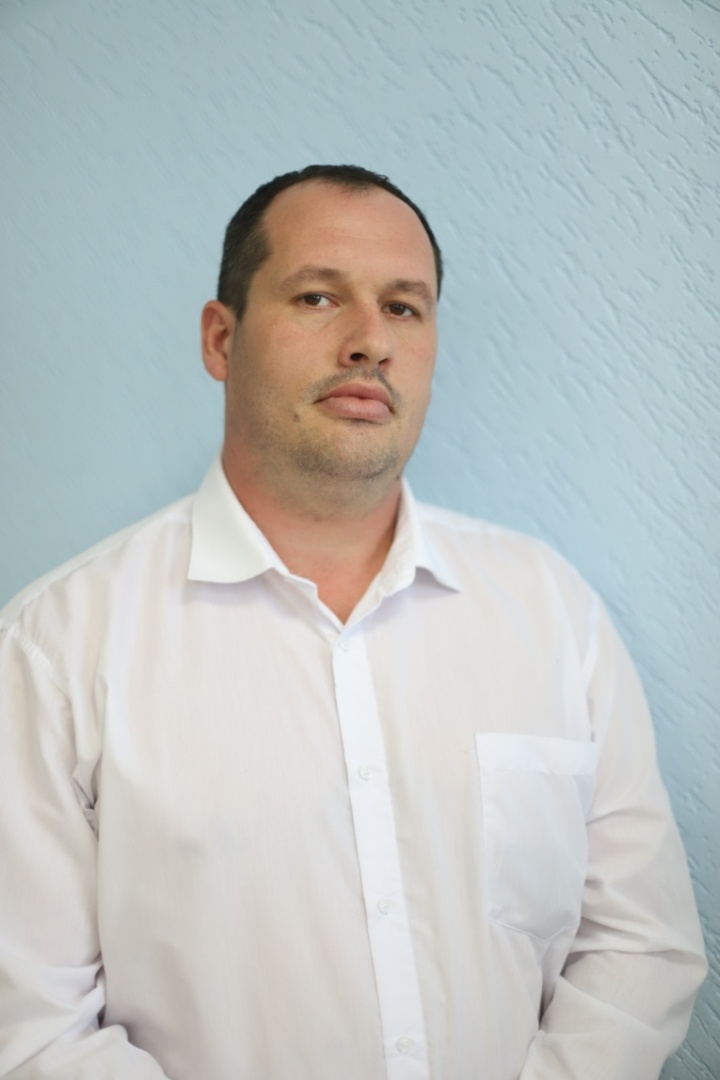 Кирсанов Антон Александрович, преподаватель информатики,воспитатель Музыкального кадетского корпуса им. А. Невского Краснодарского государственного института культурыРодился  29 апреля 1988 г. в городе Новокузнецке Кемеровской областиВ 2008 году окончил Новороссийский социально-педагогический колледж, по специальности «Учитель информатики».С 2008-2009 г.г. проходил службу в «Центральный спортивный клуб военно-воздушных сил» в городе Самаре. В 2009 г. был уволен в запас в звании «младший сержант».В 2010-2016 г.г. обучался в «Южном федеральном университете» в г. Ростов-на-Дону по специальности «Политология».В 2010 году работал в МБОУ СОШ №3 г. Геленджика на должности старшего вожатого.В 2011-2017 г.г. работал в Муниципальном бюджетном образовательном учреждении Дополнительного образования «Центр развития творчества детей и юношества» (г. Геленджик) педагогом-организатором, концетрмейстером, заведующим отделом.В 2015 году работал в Муниципальном казенном учреждении «Комплексный центр социального обслуживания молодежи «Пульс»» г. Геленджик на должности «Ведущий специалист по работе с молодежью».В 2017 году работал в Муниципальном бюджетном образовательном учреждении Дополнительного образования Краснодарского края «Дворец творчества» на должности «Педагог-организатор».С 2019 года работает в ФГБОУ ВО «Краснодарский Государственный институт культуры», Музыкальном кадетском корпусе им. А. Невского воспитателем. Является классным руководителем 9 класса.